Presseinformation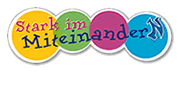 www.miteinandern.deSPOTLIGHT – Theater gegen MobbingFür ein respektvolles MiteinanderN an weiterführenden Schulen und BerufskollegsAlarmierende Zahlen belegen: Mindestens jedes zehnte Kind ist im Laufe seiner Schulzeit von Mobbing betroffen, beinahe jedes achte Kind übt selbst aktives Mobbing aus. SPOTLIGHT – Theater gegen Mobbing setzt diesem Trend etwas entgegen. Unter Federführung des arbeitskreises soziale bildung und beratung e.V. (asb) unterstützt das Programm seit fast 20 Jahren erfolgreich viele Schulen bei der Anti-Mobbing-Arbeit. SPOTLIGHT ist ein Baustein des westfalenweiten Gewaltpräventionsprogramms Stark im MiteinanderN, das von der Westfälischen Provinzial Versicherung AG, dem Jugendrotkreuz Westfalen-Lippe (JRK), der Schulpsychologischen Beratungsstelle der Stadt Münster sowie des asb partnerschaftlich entwickeltet wurde.Das Programm hat es sich zur Aufgabe gemacht, persönliche und soziale Kompetenzen von Schüler*innen zu fördern. Ziel von SPOTLIGHT ist es, die Schule zu einem Ort zu machen, an dem Konflikte konstruktiv gelöst werden und Gewalt gegen Menschen und Sachen der Vergangenheit angehören.Im Fokus von SPOTLIGHT stehen Projekttage für gesamte Schuljahrgänge (Stufen sechs bis acht), bei denen ein von Pädagogen gespieltes Theaterstück den Ausgangspunkt für die weitere Arbeit in den einzelnen Schulklassen bildet. Die handlungs- und erlebnisorientierte Arbeitsweise sensibilisiert Schüler*innen für Mobbing und nimmt die konkrete Situation der Klasse in Augenschein – und bearbeitet diese ebenfalls. Die Schüler*innen entwickeln unter Anleitung der Expert*innen des asb Ideen und Lösungsvorschläge, übernehmen selbst Verantwortung und die Regie für ihr Zusammensein.SPOTLIGHT umfasst zudem zwei weitere Formate: „SPOTLIGHT: Vielfalt erfahren – Gemeinsamkeiten entdecken – Zusammenleben gestalten!“ für weiterführende Schulen und Berufskollegs und „SPOTLIGHT – kompetent ins Berufsleben starten!“, das explizit für Berufskollegs konzipiert wurde. Beide Formate rücken das soziale Miteinander der Klassen in den Fokus und fördern unter anderem die Soft Skills der Teilnehmer*innen.SPOTLIGHT trotzt CoronaIn Pandemie-Zeiten bleibt Mobbing ein Thema, das an Schulen durchgehend präsent ist. Damit die Präventionsarbeit wegen Corona nicht auf der Strecke bleibt, wurde SPOTLIGHT weiterentwickelt, sodass aktuelle Anforderungen und Auflagen stets berücksichtigt werden können. Das Pädagogen-Team agiert flexibel und passt sich den jeweiligen Bestimmungen und Handhabungen der Schulen an. Darüber hinaus wurden neue Themen ins Repertoire aufgenommen, unter anderem das Thema der (psychischen) Auswirkungen der Pandemie auf Jugendliche.Weitere Informationen gibt es auf der Internetseite www.miteinandern.de Ansprechpartner „SPOTLIGHT“:Andreas Raudearbeitskreis soziale bildung und beratung e.V. (asb)An der Germania Brauerei 148159 MünsterTelefon: 0251 297- 343E-Mail: kontakt@asbbmuenster.de 